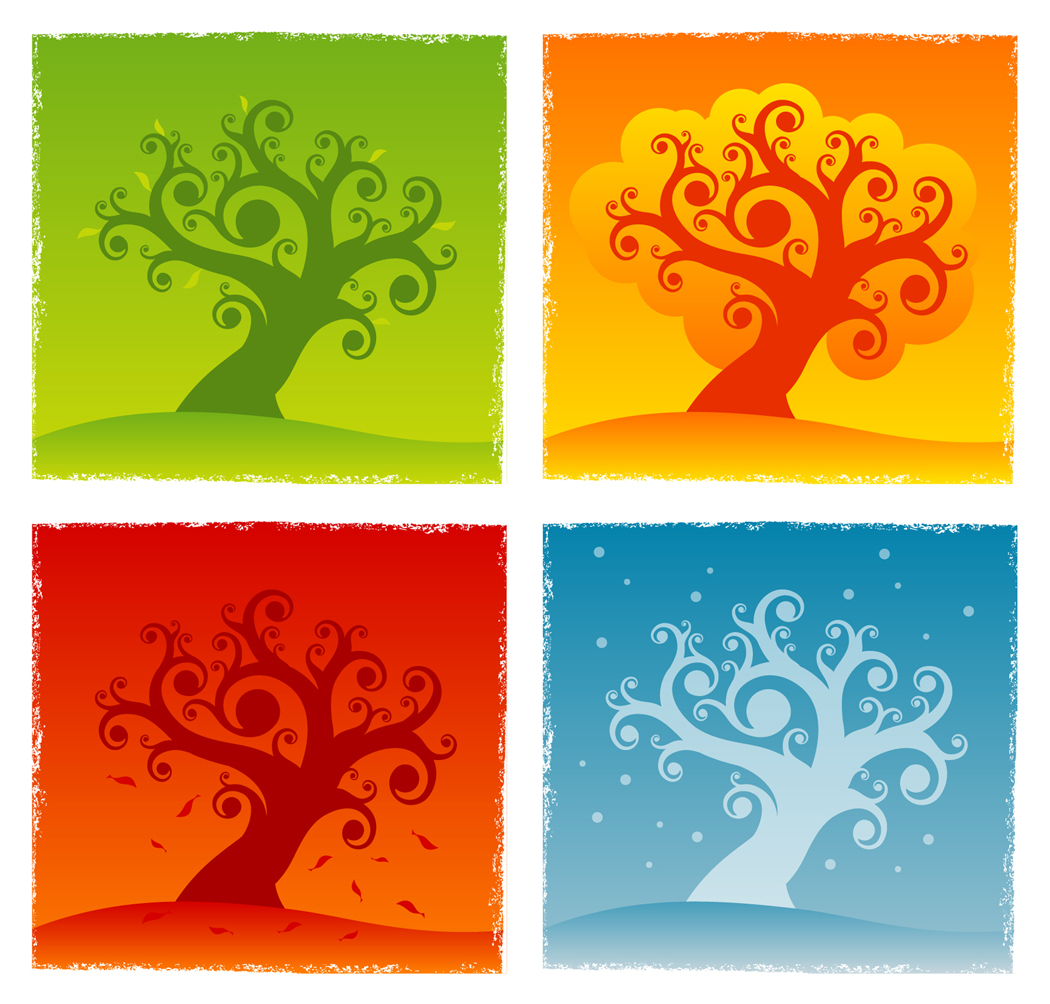 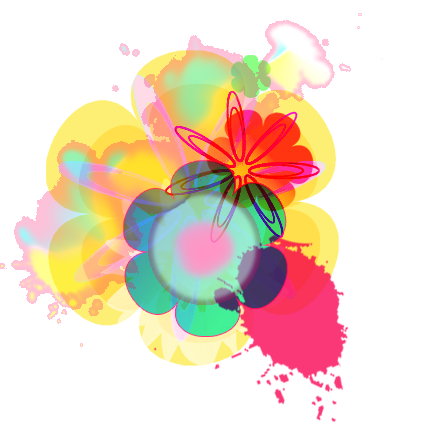 Updated 1/18/2017Alma	Alma Public Library	351 North Court St	Alma, MI   48801-1999Phone:	(989) 463-3966  Fax: 	(989) 466-5901Director: 	Bryan Dinwoody / ill@alma.lib.mi.usILL Contact:     Bryan Dinwoody   /  ill@alma.lib.mi.usURL:  http://www.alma.lib.mi.usCatalog:  http://207.74.87.138:8000/#bookriverALM		zv008	Monday:	12:00 - 9:00Tuesday:	9:30 - 9:00Wednesday:	9:30 - 9:00Thursday:	9:30 - 9:00Friday:	12:00 - 9:00Saturday:	9:30 - 5:00Sunday:	Closed	Gratiot  Class Size: 4
 
 Ashley		Ashley District Library	104 New St.	PO Box 6Ashley, MI   48806-0006Phone:	(989) 847-4283  Ext.1007Fax: 	(989) 847-4204Director: 	Lynne Clark / lclark@ashleyschools.netURL:  http://www.ashleyschools.netASH		Monday:	8:00-11:00, 12:00-4:00Tuesday:	8:00-11:00, 12:00-5:00 
	(Summer 2-6)Wednesday:	Closed 	(Summer  9-12, 12:30-3)Thursday:	8:00-11:00, 12:00-5:00 	(Summer  9-12, 12:30-3)Friday:	ClosedSaturday:	8:00 – 12:00 (during school year only)Sunday:	ClosedGratiot  Class Size: 1                                                   Overdrive

 Bad Axe	Bad Axe Area District Library	200 S. Hanselman	Bad Axe, MI   48413Phone:	(989) 269-8538  Fax: 	(989) 269-2411Director:         Mimi Herrington / mherring@badaxelibrary.orgILL Contact:  Judy Peterson   /  judy@badaxelibrary.orgURL:  http://www.badaxelibrary.orgCatalog : http://bap-verso.auto-graphics.com/BXE		zv020Monday:	10:00 - 8:00Tuesday:	10:00 - 8:00Wednesday:	10:00 - 8:00Thursday:	10:00 - 8:00Friday:	10:00 - 8:00Saturday:	10:00 - 4:00Sunday:	ClosedHuron  Class Size: 3
 
 OverdriveBirch Run	Fleschner Memorial Library	11935 Silver CreekPO Box 152	Birch Run, MI   48415Phone:	(989) 624-5171  Fax: 	(989) 624-0120Director: 	Jeanette Morrish / directorbirchrunlibrary@gmail.comILL Contact:  Jeanette Morrish   /  birchrunlibrary@gmail.comURL: http://www.birchruntwp.com/township-facilities/fleschner-memorial-libraryCatalog: BIR		zv036Monday:	10:00 - 6:00Tuesday:	12:00 - 8:00Wednesday:	1:00 - 6:00 (10:00 - 6:00 Summer)Thursday:	12:00 - 8:00Friday:	9:00 - 5:00Saturday:	10:00 - 3:00  (Closed Summer)Sunday:	Closed	Saginaw  Class Size: 3

Overdrive Breckenridge		Howe Memorial Library	128 East Saginaw St.	PO 398Breckenridge, MI   48615-0398Phone:	(989) 842-3202  Fax: 	(989) 842-3202Director: 	Sandra Johnson / brecklib128@gmail.comILL Contact:     Sandra Johnson /  brecklib128@gmail.comURL:  http://howemempl.michlibrary.org/Catalog:  http://hml-verso.auto-graphics.com/Catalog:  http://hml-verso.auto-graphics.com/BRE		ZV040Monday:	10:00 - 7:00Tuesday:	11:00 -5:00Wednesday:	10:00 -5:00Thursday:	11:00 -5:00Friday:	ClosedSaturday:	11:00 -1:00Sunday:	ClosedGratiot  Class Size: 2
 
 					OverdriveBridgeport	Bridgeport Public Library	3399 Williamson Rd.	Saginaw, MI   48601-Phone:	(989) 777-6030  Fax: 	(989) 777-6880Director: 	Rose Rice / r.rice@vlc.lib.mi.usILL Contact:     Rose Rice / bridgeportlibrary@vlc.lib.mi.usURL:  http://www.bridgeportlibrary.orgCatalog:  http://valcat.vlc.lib.mi.us/ipac20/ipac.jsp?profile=bri#focusBRI		zv041Monday:	9:00 - 9:00Tuesday:	9:00 - 9:00Wednesday:	9:00 - 9:00Thursday:	9:00 - 9:00Friday:	9:00 - 5:00Saturday:	9:00 - 5:00Sunday:	ClosedSaginaw  Class Size: 4
 
 OverdriveBrown City	Brown City Public Library	4207 Main St.PO Box 58	Brown City, MI   48416-Phone:	(810) 346-2511  Fax: 	(810) 346-2511Director:         Shirley Wood / bclibrary48416@yahoo.comILL Contact:  Shirley Wood   /  bwn_ill@yahoo.comURL:  http://www.browncitylibrary.orgBWN		zv044Monday:	ClosedTuesday:	10:00 - 5:30Wednesday:	12:00 - 9:00Thursday:	10:00 - 5:30Friday:	11:00 - 5:30Saturday:	9:30 - 1:00Sunday:	Closed	Sanilac  Class Size: 2
 
 Burt		Taymouth Township Library	2361 E. Burt Rd.	Burt, MI   48417-Phone:	(989) 770-4651  Fax: 	(989) 401-5851Director: 	Kathleen Naegele / bur_ill@yahoo.comILL Contact:     Kathleen Naegele  /  bur_ill@yahoo.comURL:  http://www.taymouthtwplibrary.org/BUR		zv049Monday:	2:00 - 9:00Tuesday:	10:00 - 6:00Wednesday:	ClosedThursday:	2:00 - 9:00Friday:	9:00 - 4:00Saturday:	ClosedSunday:	ClosedSaginaw  Class Size: 2

 Caro	Caro Area District Library	840 W. Frank St.	Caro, MI   48723-Phone:	(989) 673-4329  Fax: 	(989) 673-4777Director: 	Erin Schmandt / erin@carolibrary.orgILL Contact:  Deb O'Brien   /  cro_ill@yahoo.comURL:  http://www.carolibrary.orgCatalog:  http://valcat.vlc.lib.mi.us/ipac20/ipac.jsp?profile=croCRO		zv053Monday:	9:00 - 8:00Tuesday:	9:00 - 8:00Wednesday:	9:00 - 8:00Thursday:	9:00 - 8:00Friday:	9:00 - 8:00Saturday:	9:00 - 5:00Sunday:	ClosedTuscola  Class Size: 4
 
 OverdriveCass City	Rawson Memorial District Library	6495 Pine St.	Cass City, MI   48726-Phone:	(989) 872-2856  Fax: 	(989) 872-4073Director: 	Kate Van Auken / kvanauken@rawsonlibrary.orgILL Contact:  Ruth Steele   /  librarian@rawsonlibrary.orgURL:  http://www.rawsonlibrary.orgCatalog:   http://rml-verso.auto-graphics.com/WelcomePages/SplashPage2.aspx?cid=RML&lid=RML CSS		ZV055Monday:	9:00 - 9:00Tuesday:	9:00 - 5:30Wednesday:	9:00 - 9:00Thursday:	9:00 - 5:30Friday:	9:00 - 9:00Saturday:	9:00 - 4:00Sunday:	Closed	Tuscola  Class Size: 3
 
 OverdriveChesaning		River Rapids District Library	227 East Broad St.	Chesaning, MI   48616-1501Phone:	(989) 845-3211   Fax: 	(989) 845-2166Director: 	Carol Somers and Sally Alexander, Interim  
Email:                rrdl.director@vlc.lib.mi.usILL Contact:  Sally Alexander   /  sallyinchesaning@yahoo.comURL:  http://www.riverrapidslibrary.orgCatalog:  http://valcat.vlc.lib.mi.us/ipac20/ipac.jsp?profile=cheCatalog:  http://valcat.vlc.lib.mi.us/ipac20/ipac.jsp?profile=cheCHE		zv066Monday:	10:00 - 6:00Tuesday:	10:00 - 8:00 (10:00-6:00 Summer)Wednesday:	Closed (12:00-6:00 Summer)Thursday:	10:00 - 8:00Friday:	10:00 - 6:00Saturday:	10:00 -2:00 (Closed Summer)Sunday:	ClosedSaginaw  Class Size: 4
 
 OverdriveCroswell	Aitkin Memorial District Library	111 North Howard	Croswell, MI   48422-1225Phone:	(810) 679-3627  Fax: 	(810) 679-3392Director:   Martin (Marty) Rheaume /  m.rheaume@croswell-library.comILL Contact: Marty Rheaume /  m.rheaume@croswell-library.comURL:  http://www.croswell-library.comCatalog :  http://amdl-verso.auto-graphics.com/iluminar/home.aspCWL		zv084Monday:	10:00 - 7:00Tuesday:	10:00 - 7:00Wednesday:	10:00 - 7:00Thursday:	10:00 - 7:00Friday:	10:00 - 5:00Saturday:	10:00 - 2:00Sunday:	ClosedSanilac  Class Size: 3
 
 OverdriveDeckerville	Deckerville Public Library	3542 N. Main	Deckerville, MI   48427-9638Phone:	(810) 376-8015  Fax: 	(810) 376-8593Director:         Beth Schumacher, Interim/ deckervillelibrary@gmail.comILL Contact:   Beth Schumacher, Interim/ deckervillelibrary@gmail.com URL:  http://deckervillelibrary.lib.mi.usDCV		zv089Monday:	ClosedTuesday:	10:00 – 7:00Wednesday:	10:00 – 7:00Thursday:	ClosedFriday:	10:00 – 7:00Saturday:	10:00 - 1:00Sunday:	Closed	Sanilac  Class Size: 2
 
 Elsie	Elsie Public Library	145 W. Main St.	PO Box 545Elsie, MI   48831-0545Phone:	(989) 862-4633  Fax: 	(989) 862-4633Director:        Ann Trierweiler / elsielibrary@mutualdata.comILL Contact:  Ann Trierweiler /  elsielibrary@mutualdata.comURL:  http://elsiepubliclibary.weebly.com
Catalog:  http://els-verso.auto-graphics.com/ELS		ZV107Monday:	11:00 - 5:00Tuesday:	ClosedWednesday:	1:00 - 7:00Thursday:	1:00 - 7:00Friday:	ClosedSaturday:	10:00  - 2:00Sunday:	ClosedClinton  Class Size: 1
 
 Fairgrove	Fairgrove District Library	1959 Main St.	Fairgrove, MI   48733-Phone:	(989) 693-6050  Fax: 	(989) 693-6446Director: 	      Larry Haubenstricker / larry@fairgrove.lib.mi.us
Alternate contact    Marcy Thompkins / marcy@fairgrove.lib.mi.usILL Contact:     Larry Haubenstricker   /  fgr_ill@yahoo.comURL:                 http://www.fairgrove.lib.mi.us/ FGR		zv112Monday:	9:00 - 8:00Tuesday:	9:00 - 1:00Wednesday:	9:00 - 8:00Thursday:	ClosedFriday:	9:00 - 8:00Saturday:	ClosedSunday:	Closed	Tuscola  Class Size: 1Overdrive
 Fostoria		Watertown Township Library	P.O. Box 39 9405 Foster St.	Fostoria, MI   48435-0039Phone:	(989) 795-2794  Fax: 	(989) 795-2049Director: 	Malisa Pyles   / malisapyles@yahoo.comILL Contact:     Malisa Pyles  /  library@watertowntownship.orgURL:  http://www.watertowntwplibrary.orgFOS		zv123Monday:	11:00 - 7:00Tuesday:	9:00 - 12:00Wednesday:	ClosedThursday:	9:00 - 3:00Friday:	ClosedSaturday:	9:00 – 12:00Sunday:	ClosedTuscola  Class Size: 1
 
 Overdrive Frankenmuth	Frankenmuth Wickson District Library	359 South Franklin St.	Frankenmuth, MI   48734-1529Phone:	(989) 652-8323  Fax: 	(989) 652-3450Director: 	Mary Chasseur / wicksonlibrary@gmail.comILL Contact:  Mary Chasseur   /  wicksonlib@gmail.comURL:  http://www.frankenmuthcity.com/libraryCatalog:  http://wml-verso.auto-graphics.com/FKM		zv125Monday:	9:00 - 9:00Tuesday:	9:00 - 9:00Wednesday:	9:00 - 9:00Thursday:	9:00 - 9:00Friday:	9:00 - 5:00Saturday:	10:00 - 5:00Sunday:	1:00 - 4:00 (Oct - Apr)Saginaw  Class Size: 2
 
 OverdriveGladwin County District Library	Beaverton Branch Library	106 Tonkin Street	Beaverton, MI   48612-0484Phone:	(989) 435-3981  Fax: 	(989) 435-2577Director: 	Bruce Guy / director@gladwinlibrary.orgILL Contact:  Jessica Warner   /  j.warner@vlc.lib.mi.usURL:  http://www.gladwinlibrary.orgCatalog:  http://valcat.vlc.lib.mi.us/ipac20/ipac.jsp?profile=gchGCB		See GlMonday:	9:00 - 8:00Tuesday:	10:00 - 6:00Wednesday:	10:00 - 6:00Thursday:	10:00 - 6:00Friday:	9:00 - 5:00Saturday:	10:00 - 2:00Sunday:	Closed	Gladwin  Class Size: 5
  OverdriveGladwin County District Library		Gladwin County District Library	402 James Robertson Dr.	Gladwin, MI   48624-2096Phone:	(989) 426-8221  Fax: 	(989) 426-6958Director: 	Bruce Guy / director@gladwinlibrary.orgILL Contact:  Laura Walters   /  gladwinlibrary@vlc.lib.mi.usURL:  http://www.gladwinlibrary.orgCatalog:  http://valcat.vlc.lib.mi.us/ipac20/ipac.jsp?profile=gchCatalog:  http://valcat.vlc.lib.mi.us/ipac20/ipac.jsp?profile=gchGCH		zv135Monday:	9:00 - 8:00Tuesday:	9:00 - 8:00Wednesday:	9:00 - 8:00Thursday:	9:00 - 8:00Friday:	9:00 - 5:00Saturday:	9:00 - 5:00Sunday:	ClosedGladwin  Class Size: 5
 
 OverdriveHarbor Beach	Harbor Beach Area District Library	105 N. Huron Ave.	Harbor Beach, MI   48441-1167Phone:	(989) 479-3417  Fax: 	(989) 479-6818Director: 	Vicki Mazure / vicki@hbadl.orgILL Contact:  Vicki Mazure   /  librarian@hbadl.orgURL:  http://www.hbadl.orgCatalog:  http://catalog.hbadl.org:81/cataloging/servlet/presentadvancedsearchredirectorform.do?l2m=Library%20Search&tm=CatalogHBE		zv147Monday:	12:00 - 8:00Tuesday:	9:00 - 5:00Wednesday:	12:00 - 8:00Thursday:	9:00 - 5:00Friday:	12:00 - 8:00Saturday:	9:00 - 5:00Sunday:	ClosedHuron  Class Size: 2
 
 OverdriveHarrison	Harrison District Library	Box 380	105 E. Main St.Harrison, MI   48625-9765Phone:	(989) 539-6711  Fax: 	(989) 539-6301Director: Sheila Bissonnette / sbissonnette@harrisondistrictlibrary.orgILL Contact:  Mary Jane Ogg   /  mjogg@@harrisondistrictlibrary.org URL:  http://www.harrsiondistrictlibrary.orgCatalog:  http://valcat.vlc.lib.mi.us/ipac20/ipac.jsp?profile=harHAR		zv149Monday:	10:00 - 7:00Tuesday:	10:00 - 6:00Wednesday:	10:00 - 6:00Thursday:	10:00 - 6:00Friday:	10:00 - 6:00Saturday:	10:00 – 2:00Sunday:	Closed	Clare  Class Size: 3
 
 OverdriveHemlock		Rauchholz Memorial Library	1140 N. Hemlock Rd.	Hemlock, MI   48626-8613Phone:	(989) 642-8621  Fax: 	(989) 642-5559Director: 	BillieJo Bluemer / BillieJo@rauchholzlibrary.orgILL Contact:    BillieJo Bluemer  /  library@rauchholzlibrary.orgURL:  http://www.rauchholzlibrary.orgCatalog:  http://destiny.sisd.cc/common/welcome.jsp?context=rauchholzCatalog:  http://library.hemlock.k12.mi.us:8080/webopac/main?siteid=RMLHEM		zv157Monday:	9:00 - 5:00Tuesday:	9:00 - 5:00Wednesday:	1:00 - 8:00Thursday:	1:00 - 8:00Friday:	9:00 - 5:00Saturday:	10:00 - 2:00 (Closed Summer)Sunday:	ClosedSaginaw  Class Size: 2
 
 OverdriveIosco-Arenac District Library	Au Gres Community Library	230 N Mackinaw PO Box 146	Au Gres, MI   48703-Phone:	(989) 876-8818  Fax: 	(989) 876-8818Director: 	Linda Kauffman / URL:  http://www.ioscoarenaclibrary.orgIOA		zv323Monday:	11:00 - 6:00Tuesday:	11:00 - 6:00Wednesday:	9:00 - 5:00Thursday:	9:00 - 5:00Friday:	9:00 - 5:00Saturday:	9:30 – 12:30Sunday:	ClosedArenac Iosco-Arenac District Library	East Tawas Branch Library	760 Newman St
PO Box 672	East Tawas, MI   48730-1239Phone:	(989) 362-6162  Fax: 	NoneDirector: 	Luann Elvey / libraryet@yahoo.comURL:  http://www.ioscoarenaclibrary.orgIOE		zv323Monday:	8:00 - 11:30, 12:30 - 5:00Tuesday:	12:00 -4:00, 5:00 – 8:30Wednesday:	ClosedThursday:	8:00 - 11:30, 12:30 - 5:00Friday:	8:00 - 11:30, 12:30 - 5:00Saturday:	8:00 - 12:00Sunday:	Closed	Iosco Iosco-Arenac District Library		Iosco-Arenac District Library	120 W. Westover	East Tawas, MI   48730-Phone:	(989) 362-2651  Fax: 	(989) 362-6056Director: 	Stephanie Olson / s.olson@vlc.lib.mi.usILL Contact:  Richard Marx   /  r.marx@vlc.lib.mi.usURL:  http://www.ioscoarenaclibrary.orgCatalog:  http://valcat.vlc.lib.mi.us/ipac20/ipac.jsp?profile=iosCatalog:  http://valcat.vlc.lib.mi.us/ipac20/ipac.jsp?profile=iosIOS		zv323Monday:	8:00 - 4:30Tuesday:	8:00 - 4:30Wednesday:	8:00 - 4:30Thursday:	8:00 - 4:30Friday:	8:00 - 4:30Saturday:	ClosedSunday:	ClosedIosco  Class Size: 5
 
 OverdriveIosco-Arenac District Library	Mary Johnston Memorial Library	114 N. Court St.PO Box 698	Standish, MI   48658-6611Phone:	(989) 846-6611  Fax: 	(989) 846-6611Director: 	Hilda Carruthers / URL:  http://www.ioscoarenaclibrary.orgIOM		zv323Monday:	11:00 - 7:00Tuesday:	11:00 - 7:00Wednesday:	1:00 - 7:00Thursday:	1:00 - 7:00Friday:	10:00 -3:00Saturday:	10:00 -3:00Sunday:	ClosedArenac Iosco-Arenac District Library	Omer Little Eagles Nest Library	205 E. Center St.	Omer, MI   48749-Phone:	(989) 653-2230  Fax: 	(989) 653-2230Director: 	Charmaine Ploof / URL:  http://www.ioscoarenaclibrary.orgIOO		zv323Monday:	10:00-12:00, 1:00–6:00Tuesday:	10:00-6:00Wednesday:	10:00-12:00, 1:00-8:00Thursday:	1:00 - 8:00Friday:	1:00 - 6:00Saturday:	9:00 – 12:00Sunday:	Closed	Arenac Iosco-Arenac District Library		Plainfield Branch Library	220 N. Washington
PO Box 247	Hale, MI   48739Phone:  (989) 728-4086  Director: 	Cheryl Tyler / plainfieldbranchlibrary@hotmail.comURL:  http://www.ioscoarenaclibrary.orgIOP		zv323Monday:	8:00 - 4:00Tuesday:	8:00 - 4:00Wednesday:	8:00 – 6:30Thursday:	8:00 - 4:00Friday:	8:00 - 4:00Saturday:	9:00 - 12:00 Sunday:	ClosedIosco Iosco-Arenac District Library	Robert J. Parks Library	6010 Skeel St.	Oscoda, MI   48750-Phone:	(989) 739-9581  Fax: 	(989) 739-9581Director: 	Diana London / URL:  http://www.ioscoarenaclibrary.orgIOR		zv323Monday:	9:00 - 5:00Tuesday:	9:00 - 5:00Wednesday:	9:00 - 7:00Thursday:	9:00 - 7:00Friday:	9:00 - 2:00Saturday:	9:00 - 2:00Sunday:	ClosedIosco Iosco-Arenac District Library	Tawas City Branch Library	208 North St.	Tawas City, MI   48763-Phone:	(989) 362-6557  Fax: 	(989) 362-6557Director: 	Terri Stein / URL:  http://www.ioscoarenaclibrary.orgIOT		zv323Monday:	9:00-1:00, 2:00-5:00Tuesday:	9:00-1:00, 2:00-5:00Wednesday:	9:00-1:00, 2:00-5:00Thursday:	9:00-1:00, 2:00-5:00Friday:	ClosedSaturday:	10:00 - 12:00Sunday:	Closed	Iosco Iosco-Arenac District Library		Whittemore Branch Library	483 Bullock St.	Whittemore, MI   48770-Phone:	(989) 756-3186  Fax: 	(989) 756-3186Director: 	Marie Burkholder / URL:  http://www.ioscoarenaclibrary.orgIOW		zv323Monday:	10:00 - 6:00Tuesday:	10:00 - 4:00Wednesday:	10:00 - 6:00Thursday:	10:00 - 4:00Friday:	10:00 - 6:00Saturday:	10:00 - 4:00Sunday:	ClosedIosco Ithaca	Thompson Home Public Library	125 W. Center St.	Ithaca, MI   48847-1412Phone:	(989) 875-4184  Fax: 	(989) 875-3374Director: 	Abby Hill, Interim / thlibdir@edzone.netILL Contact:  Carol Smaltz   /  csmaltz@edzone.netURL:  http://www.ithacalibrary.orgITH	ZV182	Monday:	10:00 - 8:00Tuesday:	10:00 - 5:00Wednesday:	10:00 - 8:00Thursday:	10:00 - 5:00Friday:	10:00 - 5:00Saturday:	10:00 - 1:00Sunday:	ClosedGratiot  Class Size: 3
 
 OverdriveKingston	Jacquelin E. Opperman Memorial Library	5790 State St.	Kingston, MI   48741-9524Phone:	(989) 683-2500  Fax: 	(989) 683-2081Director: 	Glenna Ford / gford@kingstonk12.orgILL Contact:  Glenna Ford   / kin_interloans@yahoo.comURL:  http://www.kingston.k12.mi.us/OppermanMemorialLibrary/tabid/122/Default.aspx
Catalog:  https://kingstonk12.follettdestiny.com/ KIN		z8006Monday:	8:00 - 3:00 (Summer Closed)Tuesday:	8:00 - 3:00,  6:00 - 8:00  
	(Summer 10:00-3:00)Wednesday:	8:00 - 3:00,  6:00 - 8:00 	(Summer 5:00-8:00)Thursday:	8:00 - 3:00,  6:00 - 8:00 	(Summer 5:00-8:00)Friday:	8:00 - 3:00 
	(Summer 10:00-3:00)Saturday:	10:00 - 3:00Sunday:	Closed	Tuscola  Class Size: 2                                            Overdrive
 
 Lexington		Moore Public Library	7239 Huron Ave.Box 189	Lexington, MI   48450-1089Phone:	(810) 359-8267  Fax: 	(810) 359-2986Director: 	Beth Schumacher / lexlibrary@yahoo.comILL Contact:  Beth Schumacher   /  lex_ill@yahoo.comURL:  http://www.lexingtonlibrary.netCatalog:  http://tinyurl.com/oxtlq8Catalog:  http://68.73.44.66/InfoCentre/LEX		zv201Monday:	10:00 - 7:00Tuesday:	10:00 - 5:00Wednesday:	10:00 - 5:00Thursday:	10:00 - 7:00Friday:	10:00 - 5:00Saturday:	10:00 - 1:00Sunday:	ClosedSanilac  Class Size: 2
 
 OverdriveMaple Rapids	Maple Rapids Public Library	130 South Maple Ave.	PO Box 410Maple Rapids, MI   48853-0410Phone:	(989) 682-4464  Fax: 	(989) 682-4149Director: 	Marvia Nemetz / mrplibrary@gmail.comILL Contact:  Marvia Nemetz   /  mrplibrary@gmail.comURL:  http://www.wplc.org/mrplMPL		Monday:	10:00 - 7:00Tuesday:	ClosedWednesday:	10:00 - 7:00Thursday:	ClosedFriday:	10:00 - 5:00Saturday:	ClosedSunday:	ClosedClinton  Class Size: 1

 Marlette	Marlette District Library	3116 Main St.	Marlette, MI   48453-Phone:	(989) 635-2838  Fax: 	(989) 635-8005Director: 	Jessica Taylor / jtaylor@marlettelibrary.orgILL Contact:  Jessica Taylor  /  marlettelibrary@yahoo.comURL:  http://www.marlettelibrary.orgCatalog:  http://valcat.vlc.lib.mi.us/ipac20/ipac.jsp?profile=marMAR		zv216Monday:	9:00 - 5:00Tuesday:	10:00 - 6:00Wednesday:	9:00 - 5:00Thursday:	10:00 - 6:00Friday:	9:00 - 5:00Saturday:	9:00 - 2:00Sunday:	Closed	Sanilac  Class Size: 2
 
 OverdriveMayville		Mayville District Public Library	6090 Fulton St.	P.O. Box 440Mayville, MI   48744-0440Phone:	(989) 843-6522  Fax: 	(989) 843-0078Director: 	Jill Fox / jill@mayvillelibrary.orgILL Contact:  Jill Fox   /  interloans@mayvillelibrary.orgURL:  http://mdpl-verso.auto-graphics.com/homepages/splash.asp?cid=MDPL&lid=MDPLMAY		zv220Monday:	ClosedTuesday:	10:00 - 8:00Wednesday:	10:00 - 6:00Thursday:	10:00 - 6:00Friday:	10:00 - 6:00Saturday:	10:00 - 2:00Sunday:	ClosedTuscola  Class Size: 2
 
 OverdriveMerrill	Merrill District Library	321 W Saginaw Street	Merrill, MI   48637Phone:	(989) 643-7300  Fax: 	(989) 643-7300Director: 	Rochelle Siler / mer_ill@yahoo.comILL Contact:     Rochelle Siler / mer_ill@yahoo.comURL:  http://www.merrilllibrary.orgCatalog: http://mdl-verso.auto-graphics.com/MER		ZV224Monday:	10:00 – 6:00Tuesday:	10:00 - 4:30Wednesday:	10:00 – 6:00Thursday:	10:00 - 4:30Friday:	ClosedSaturday:	10:00 - 1:00 (Oct - May)Sunday:	ClosedSaginaw  Class Size: 1
 
 Millington	Millington Arbela District Library	8530 Depot St.Box 306	Millington, MI   48746-Phone:	(989) 871-2003  Fax: 	(989) 871-5594Director: 	Jill Brown / jbrown@millingtonlibrary.infoILL Contact:    Jill Brown  / jbrown@millingtonlibrary.infoURL:  http://www.millingtonlibrary.net/Catalog:  http://mal-verso.auto-graphics.comMIL		zv228Monday:	9:00 - 8:00Tuesday:	9:00 - 8:00Wednesday:	9:00 - 8:00Thursday:	9:00 - 8:00Friday:	9:00 - 6:00Saturday:	12:00 - 4:00Sunday:	Closed	Tuscola  Class Size: 3
 
 OverdriveOgemaw District Library		Ogemaw District Library	107 W. Main St.	Rose City, MI   48654-0427Phone:	(989) 685-3300  Fax: 	(989) 685-3647Director: 	Jeanette Nathan Leathorn / librarianzim@aol.comILL Contact:  Julia Landenberg  /  jllupton@aol.comURL:  http://www.ogemawlibrary.netROS		ZV289Monday:	10:00 - 7:00Tuesday:	10:00 - 5:00Wednesday:	10:00 - 5:00Thursday:	10:00 - 5:00Friday:	10:00 - 2:00Saturday:	10:00 - 2:00Sunday:	ClosedOgemaw  Class Size: 3

 OverdriveOgemaw District Library	Ogemaw East Branch Library	PO Box 4520	200 WashingtonPrescott, MI   48756-Phone:	(989) 873-5807  Fax: 	(989) 873-5807Director: 	Sharon Arndt / prescottlibrary@hotmail.comILL Contact:  Sharon Arndt   /  prescottlibrary@hotmail.comPRE		zv289Monday:	10:00 - 5:00Tuesday:	12:30 - 5:00Wednesday:	12:30 - 5:00Thursday:	12:30 - 5:00Friday:	ClosedSaturday:	10:00 - 2:00Sunday:	ClosedOgemaw  Class Size: 3
  Ogemaw District Library	Skidway Lake Branch Library	2129 GreenwoodPO Box 4520	Prescott, MI   48756-Phone:	(989) 873-5086  Fax: 	(989) 873-4646Director: 	Melissa Stachurski / skidwaylakelibrary@yahoo.comILL Contact:  Melissa Stachurski   /  skidwaylakelibrary@yahoo.comSKI		zv289Monday:	10:00 - 8:00Tuesday:	10:00 - 5:00Wednesday:	10:00 - 5:00Thursday:	10:00 - 5:00Friday:	10:00 - 2:00Saturday:	ClosedSunday:	Closed	Ogemaw  Class Size: 3
  Ovid		Ovid Public Library	206 North Main St.	PO Box 105Ovid, MI   48866-0105Phone:	(989) 834-5800  Fax: 	(989) 834-5113Director: 	Sharlyn Huyck / ovidlibrary@frontier.comILL Contact:  Sharlyn Huyck   /  ovidlibrary@frontier.comURL:  http://www.wplc.org/oviCatalog:  http://ovi-verso.auto-graphics.com/Catalog:  http://ovi-verso.auto-graphics.com/OVI		ZV254Monday:	10:00 - 8:00Tuesday:	10:00 - 8:00Wednesday:	10:00 - 8:00Thursday:	ClosedFriday:	10:00 - 5:00Saturday:	10:00 - 1:00Sunday:	ClosedClinton  Class Size: 2
 
 OverdrivePeck	Elk Township Library	29 E. Lapeer St.	Peck, MI   48466-0268Phone:	(810) 378-5409  Fax: 	(810) 378-5016Director: 	Janet Dyki / library@airadv.netILL Contact:  Janet Dyki   /  library@airadv.netURL:  http://www.elktwplibrary.orgPEC		zv261Monday:	ClosedTuesday:	9:00 - 12:00, 1:00 - 7:00Wednesday:	9:00 - 12:00, 1:00 - 5:00Thursday:	9:00 - 12:00, 1:00 - 7:00Friday:	9:00 - 12:00, 1:00 - 5:00Saturday:	9:00 - 12:00Sunday:	ClosedSanilac  Class Size: 2
 
 Pigeon	Pigeon District Library	7236 Nitz	PO Box 357Pigeon, MI   48755-0357Phone:	(989) 453-2341  Fax: 	(989) 453-2266Director:  Jane Himmel / jane@pigeondistrictlibrary.comILL Contact:     Stephanie Buckey / ill@pigeondistrictlibrary.comURL:  http://www.pigeondistrictlibrary.comCatalog:  http://valcat.vlc.lib.mi.us/ipac20/ipac.jsp?profile=pgnPGN		zv265Monday:	9:00 - 5:00Tuesday:	9:00 - 7:00Wednesday:	ClosedThursday:	9:00 - 7:00Friday:	9:00 - 5:00Saturday:	9:00 - 2:00 Sunday:	Closed	Huron  Class Size: 3
 
 OverdrivePort Austin		Port Austin Township Library	114 Railroad St.Box 325	Port Austin, MI   48467-0325Phone:	(989) 738-7212  Fax: 	(989) 738-7983Director: 	Mary Jaworski / patl114@yahoo.comILL Contact:  Mary Jaworski   /  patl114@yahoo.com URL:  http://www.portaustinlibrary.org
Catalog : http://patl-verso.auto-graphics.comPOR		zv272Monday:	1:00 - 8:00Tuesday:	10:00 - 12:00, 1:00 - 5:00Wednesday:	10:00 - 12:00, 1:00 - 8:00Thursday:	1:00 - 8:00Friday:	1:00 - 4:00Saturday:	10:00 - 2:00Sunday:	ClosedHuron  Class Size: 1
 
  OverdrivePort Sanilac	Sanilac District Library	7130 Main
Box 525	Port Sanilac, MI   48469-0525Phone:	(810) 622-8623  Fax: 	(810) 622-9041Director: 	Beverly Dear / sanilacdistrictlibrary@yahoo.comILL Contact:     Marjorie Frugé /  psa_ill@yahoo.comURL:  http://sanilacdistrictlibrary.lib.mi.usCatalog:  http://sdl-verso.auto-graphics.com/MVCPSA		zv274Monday:	11:00 - 7:00Tuesday:	11:00 - 5:00Wednesday:	11:00 - 7:00Thursday:	11:00 - 5:00Friday:	11:00 - 5:00Saturday:	11:00 - 2:00Sunday:	ClosedSanilac  Class Size: 2
 
 OverdriveReese	Reese Unity District Library	2065 Gates Street	PO Box 413Reese, MI   48757Phone:	989-868-4120  Fax: 	989-868-4123Interim Director:   Danielle Reid  / dreid@reeseunitylibrary.orgILL Contact:  Karen Kern   /  kk@reeseunitylibrary.orgURL:  http://www.reeseunitylibrary.org/Catalog:  http://catalog.reeseunitylibrary.org:81/REE		ZV281Monday:	10:00 am - 7:00 p.m.Tuesday:	10:00 am - 7:00 p.m.Wednesday:	10:00 am - 7:00 p.m.Thursday:	10:00 am - 7:00 p.m.Friday:	10:00 am - 4:00 p.m.Saturday:	  9:00 am - 1:00 p.m.Sunday:	Closed	Tuscola  Class Size: 2
 
 OverdriveSandusky		Sandusky District Library	55 East Sanilac Road	Sandusky, MI   48471Phone:	(810) 648-2644  Fax: 	(810) 648-1904Director: 	Gail Nartker / gnartker@sandusky.lib.mi.usILL Contact:  Gail Nartker   /  interloan@sandusky.lib.mi.usURL:  http://www.sandusky.lib.mi.usCatalog:  http://www.sandusky.lib.mi.us:81/winnebago/search/search.aspSAN		zv302Monday:	9:00 - 6:00Tuesday:	9:00 - 6:00Wednesday:	9:00 - 6:00Thursday:	9:00 - 6:00Friday:	9:00 - 6:00Saturday:	9:00 - 1:00Sunday:	ClosedSanilac  Class Size: 3
 
 OverdriveSebewaing	Sebewaing Township Library	41 N. Center St.	Sebewaing, MI   48759-1406Phone:	(989) 883-3520  Fax: 	(989) 883-3520Director: 	Margo Bonini / sebewainglibrary@att.netILL Contact:  Angela Pike   /  seblibloan@att.netURL:  http://www.sebewainglibrary.org/SEB		zv306Monday:	10:00 - 6:00Tuesday:	10:00 - 5:00Wednesday:	10:00 - 6:00Thursday:	ClosedFriday:	10:00 - 5:00Saturday:	10:00 - 1:00Sunday:	ClosedHuron  Class Size: 2
 
 OverdriveSt. Charles	St. Charles District Library	104 W. Spruce St.	St. Charles, MI   48655-1238Phone:	(989) 865-9371  Fax: 	(989) 865-6666Director: 	Nannette Pretzer / n.pretzer@stcharlesdistrictlibrary.orgILL Contact:  Jenny Stroik   /  info@.stcharlesdistrictlibrary.orgURL:  http://www.stcharlesdistrictlibrary.orgCatalog:  http://valcat.vlc.lib.mi.us/ipac20/ipac.jsp?profile=stcSCH		zv294Monday:	10:00 - 7:00Tuesday:	10:00 - 7:00Wednesday:	10:00 - 7:00Thursday:	10:00 - 7:00Friday:	10:00 - 5:00Saturday:	10:00 - 2:00 (Closed Summer)Sunday:	Closed	Saginaw  Class Size: 3
 
 OverdriveSt. Johns		Briggs District Library	108 E. Railroad St.	St. Johns, MI   48879-1533Phone:	989-224-4702  Fax: 	989-224-1205Director: 	Sara B. Morrison / director@briggsdistrictlibrary.orgILL Contact:    Pat Beck / pbeck@briggsdistrictlibrary.orgURL:  http://www. briggsdistrictlibrary.orgCatalog:  https://briggs-verso.auto-graphics.com/mvcSTJ		ZV298Monday:	9:30 - 8:00Tuesday:	9:30 - 8:00Wednesday:	9:30 - 8:00Thursday:	9:30 - 8:00Friday:	9:30 - 5:00Saturday:	9:30 - 1:00Sunday:	ClosedClinton  Class Size: 4
 
 OverdriveSt. Louis	Theodore A. Cutler Memorial Library	312 Michigan Ave.	St. Louis, MI   48880-1337Phone:	(989) 681-5141  Fax: 	(989) 681-2077Director:         Jessica Little / cutlerlibrary@live.comILL Contact:  Josh Benson   /  cutlerlibrarytech@gmail.com 
URL:  http://www.stlouismi.com/1/stlouis/library.aspCatalog :  http://tacml-verso.auto-graphics.com STL		ZV300Monday:	10:00 - 7:00Tuesday:	10:00 - 7:00Wednesday:	10:00 - 5:00Thursday:	10:00 - 7:00Friday:	10:00 - 5:00Saturday:	10:00 - 2:00 (closed summer) 
Sunday:	ClosedGratiot  Class Size: 3
 
 Thomas Township	Thomas Township Library	8207 Shields Dr.	Saginaw, MI   48609-4814Phone:	(989) 781-3770  Ext.ext 204Fax: 	(989) 781-3881Director: 	Tari Dusek / tld_ttl@hotmail.comILL Contact:  Tari Dusek   /  tho_interloans@yahoo.comURL:  http://www.thomastownshiplibrary.orgCatalog : https://thomastownshiplibrary.follettdestiny.com/THO		zv293Monday:	10:00 - 8:00Tuesday:	10:00 - 8:00Wednesday:	10:00 - 8:00Thursday:	10:00 - 8:00Friday:	10:00 - 5:00Saturday:	10:00 - 5:00Sunday:	1:00 - 5:00 (Oct. - Apr)	Saginaw  Class Size: 3
 
 OverdriveUbly		Sleeper Public Library	2236 Main	Ubly, MI   48475-9726Phone:	(989) 658-8901  Fax: 	(989) 658-8788Director: 	Barbara Butch / librarian@ublylibrary.orgILL Contact:  Barbara Butch   librarian@ublylibrary.orgURL:  http://www.sleeper.michlibrary.orgUBL		ZV332Monday:	10:00 - 5:00Tuesday:	10:00 - 8:00Wednesday:	10:00 - 5:00Thursday:	10:00 - 8:00Friday:	10:00 - 5:00Saturday:	10:00 - 2:00Sunday:	ClosedHuron  Class Size: 1
 OverdriveUnionville	Columbia Township Library	6456 Center St.	Unionville, MI   48767-Phone:	(989) 674-2651  Fax: 	(989) 674-2138Director: 	Briynne McCrea  / columbiatwplibrary@gmail.comILL Contact:     Briynne McCrea/ columbiatwplibrary@gmail.comURL:  http://www.columbiatwplibrary.orgUNI		zv333Monday:	10:00 - 7:00Tuesday:	10:00 - 7:00Wednesday:	10:00 - 7:00Thursday:	10:00 - 7:00Friday:	ClosedSaturday:	9:00 - 1:00Sunday:	ClosedTuscola  Class Size: 1
 
 OverdriveVassar	Bullard Sanford Memorial Library	520 W. Huron Ave.	Vassar, MI   48768-1244Phone:	(989) 823-2171  Fax: 	(989) 823-8573Director: 	Christian Dunham / christian@vassarlib.orgILL Contact:     Jennifer Santoviz /  jsantoviz@vassarlib.orgURL:  http://www.vassarlib.orgCatalog : http://bsp-verso.auto-graphics.com/MVC/VAS		zv335Monday:	ClosedTuesday:	12:00 - 8:00Wednesday:	10:00 - 6:00Thursday:	12:00 - 8:00Friday:	10:00 - 6:00Saturday:	12:00 - 4:00Sunday:	Closed	Tuscola  Class Size: 3
 
 OverdriveWest Branch		West Branch District Library	119 N. Fourth St.	West Branch, MI   48661-1217Phone:	(989) 345-2235  Fax: 	(989) 345-8735Director: 	Emily Boersen  / emily@westbranchlibrary.orgILL Contact:     Amy Winter  /  amy@westbranchlibrary.org URL:  http://www.westbranchlibrary.org/Catalog:  http://valcat2.vlc.lib.mi.us/ipac20/ipac.jsp?profile=wbrCatalog:  http://valcat2.vlc.lib.mi.us/ipac20/ipac.jsp?profile=wbrWBR		zv351Monday:	10:00 - 7:00Tuesday:	10:00 - 5:00Wednesday:	10:00 - 7:00Thursday:	10:00 - 5:00Friday:	10:00 - 5:00Saturday:	10:00 - 2:00Sunday:	ClosedOgemaw  Class Size: 3
 
 OverdriveWeidman		Sherman Township Library	P.O. Box 97
3453 N. School RoadWeidman, MI   48893Phone:	  (989) 644-5131Fax: 	(989) 644-5131Director:   Ms. T.J. Smith	
Email:   libdirector@shermantwplib.orgILL Contact :  T.J. Smith  / :   libdirector@shermantwplib.orgURL: http://www.shermantwplib.com Catalog: http://stl-verso.auto-graphics.com/iluminar/home.asp?lid=stl#WEI		Monday:	ClosedTuesday:	10:00 – 5:30Wednesday:	10:00 – 5:30Thursday:	12:00 – 8:00Friday:	10:00 – 5:30Saturday:	  9:00 – 1:00Sunday:	ClosedIsabellaOverdriveWhite Pine Library Cooperative	White Pine Library Cooperative	3210 Davenport Ave.	Saginaw, MI   48602-3495Phone:	(989) 793-7126 Director: 	Bryon Sitler / bsitler@wplc.org                          Jane Piersall / jpiersall@wplc.org                          Sheila Good / sgood@wplc.org                          Interlibrary Loan  /  interloans@wplc.orgURL: 		 http://www.wplc.orgWPL		zx011Monday:	8:00 - 5:00Tuesday:	8:00 - 5:00Wednesday:	8:00 - 5:00Thursday:	8:00 - 5:00Friday:	8:00 - 1:00Saturday:	ClosedSunday:	ClosedSaginaw White Pine Library CooperativeAssociate MembersBay City SchoolsT.L. Handy Library601 Blend St	Bay City , MI   48706    Phone: 989-684-1723 ext.  7414Fax: 	989-684-1838Contact: 	Colleen MontalbanoEmail:      	montalbanoc@bcschools.netMid Michigan Community CollegeCharles A. Amble Library	1375 South Clare Ave	Harrison, MI   48625-9442    Phone: (989) 386-6622 ext 288 Fax: 	(989) 386-2411Contact:	Corey Goethe Email:      cgoethe@midmich.eduhttp://www.midmich.edu/library
Alternate Contact: rjankoviak@midmich.edu
Saginaw Correctional FacilitySaginaw Correctional Facility	9625 Pierce Rd.	Freeland, MI   48623-      Phone: (989) 695-9880  Ext.1314Fax:        (989) 695-6345Contact:	Ervin Bell Email:      belled@michigan.govSandusky Community SchoolsSandusky High School	191 E. Pinetree Lane	Sandusky, MI   48471-9488      Phone: (810) 648-3400  Fax: 	(810) 648-5113Contact: 	Jill WheelerEmail:      	jwheeler@sandusky.k12.mi.us    http://www.sandusky.k12.mi.usSt. Lorenz Lutheran SchoolSt. Lorenz Lutheran School	140 Churchgrove Rd.	Frankenmuth, MI   48734    Phone: (989) 652-6141  Ext. 220Fax: 	(989) 652-9071Contact: 	Candace Gallatin Email:      cgallatin@stlorenz.orghttp://www.stlorenz.orgValley Library ConsortiumValley Library Consortium		3210 Davenport Ave.	Saginaw, MI   48602-      Phone: (989) 497-0925  Ext.5Fax: 	(989) 497-0918Contact:	Lee Martin Email:      	l.martin@vlc.lib.mi.us           http://www.vlc.lib.mi.us